WALK-IN COVID VACCINE & BOOSTER CLINIC   Where:		Lebanon Senior Center			37R West Town St    When:	November 8, 2021     Time:		3:00 PM – 6:00 PMVaccine Offered:		Janssen (J&J), Moderna, Pfizer1st,2nd, third, and booster doses available-please bring your vaccine card No Insurance Required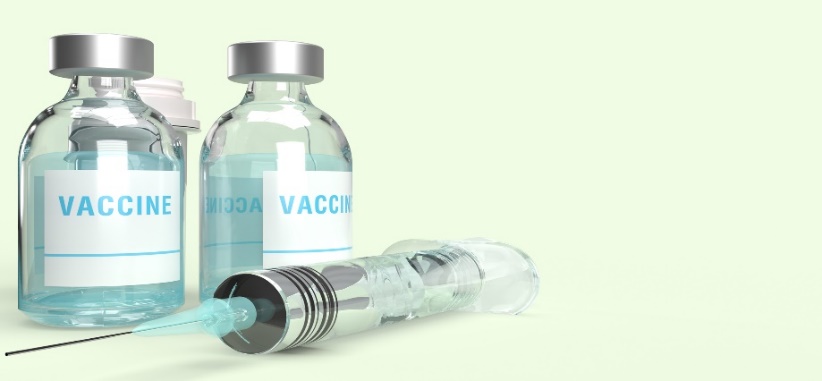 No ID RequiredAppointmentsalso available in theUncas Health District officeevery Wednesday from 10 AM – 12 PMPlease call for an appointment (860) 823-1189 x 109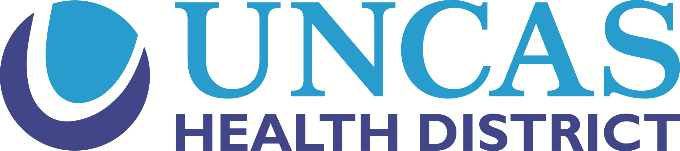 401 West Thames Street, Suite 106, Norwich, Connecticut 06360(860) 823-1189  www.uncashd.org  Fax (860) 887-7898